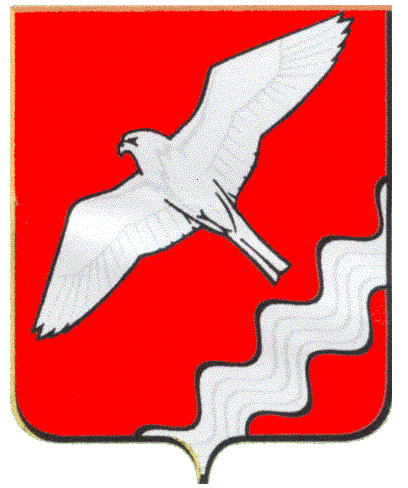 ГЛАВАМУНИЦИПАЛЬНОГО ОБРАЗОВАНИЯКРАСНОУФИМСКИЙ ОКРУГПОСТАНОВЛЕНИЕот 19 мая 2021 г  № 52г. Красноуфимск   О проведении на территории МО Красноуфимский округ проверочных тактико-специальных учений с органами управления, силами гражданской обороны и муниципального звена Свердловской областной подсистемы единой государственной системы предупреждения и ликвидации чрезвычайных ситуаций МО Красноуфимский округ В соответствии с Федеральным законом от 12.02.1998  № 28-ФЗ «О гражданской обороне», Планом основных мероприятий МО Красноуфимский округ в области гражданской обороны, предупреждения и ликвидации чрезвычайных ситуаций, обеспечения пожарной безопасности и безопасности людей на водных объектах на 2021 год, руководствуясь 26 Устава Муниципального образования Красноуфимский округП О С Т А Н О В Л Я Ю:1. Провести на территории МО Красноуфимский округ 28 мая 2021 года проверочные тактико-специальные учения с органами управления, силами гражданской обороны и муниципального звена Свердловской областной подсистемы единой государственной системы предупреждения и ликвидации чрезвычайных ситуаций МО Красноуфимский округ по теме «Управление силами муниципального звена Свердловской областной подсистемы единой государственной системы предупреждения и ликвидации чрезвычайных ситуаций при ликвидации последствий чрезвычайных ситуаций природного и техногенного характера».2. Назначить:2.1. Руководителем тактико-специальных учений – Главу Муниципального образования Красноуфимский округ – Ряписова О.В.;2.2. Начальником штаба руководства – начальника отдела по ГО и ЧС, экологии Администрации Муниципального образования Красноуфимский округ Голубцова А.В. 3. Учебными целями проверочных тактико-специальных учений считать:3.1. совершенствования практических навыков органов управления формирований при организации и проведении аварийно-спасательных и других неотложных работ, подготовки формирований и служб к действиям по ликвидации последствий чрезвычайных ситуаций, выполнения мероприятий по гражданской обороне, выработки у личного состава формирований практических навыков в проведении аварийно-спасательных и других неотложных работ, применения закрепленной штатной техники, спасательного оснащения и оборудования;3.2. проверка актуальности нормативно-правовых актов в области защиты населения и территорий от чрезвычайных ситуаций природного и техногенного характера, выполнения мероприятий по гражданской обороне;3.3. повышение готовности органов управления, руководящего состава, сил и средств Муниципального образования Красноуфимский округ к выполнению задач по предназначению.4. На тактико-специальные учения с органами управления муниципального звена Свердловской областной подсистемы РСЧС Муниципального образования Красноуфимский округ привлечь:- должностных лиц комиссии по предупреждению и ликвидации чрезвычайных ситуаций и обеспечению пожарной безопасности, руководящий состав гражданской обороны Муниципального образования Красноуфимский округ;- комиссию по повышению устойчивости функционирования объектов экономики в мирное и военное время Муниципального образования Красноуфимский округ;- эвакоприемную комиссию Муниципального образования Красноуфимский округ;спасательные службы обеспечения выполнения мероприятий гражданской обороны Муниципального образования Красноуфимский округ;- аварийно-спасательные формирования постоянной готовности, территориальные и объектовые аварийно-спасательные формирования Муниципального образования Красноуфимский округ;- орган повседневного управления Муниципального образования Красноуфимский округ;- руководителей учреждений и организаций, расположенных на территории Муниципального образования Красноуфимский округ в части решения задач в области гражданской обороны, предупреждения и ликвидации чрезвычайных ситуаций, обеспечения пожарной безопасности и безопасности людей на водных объектах.5. Начальнику отдела по гражданской обороне и чрезвычайным ситуациям, экологии Администрации Муниципального образования Красноуфимский округ А.В. Голубцову оказать организационно-методическую помощь при подготовке к тактико-специальному учению. 6. Разместить настоящее постановление на официальном сайте Муниципального образования Красноуфимский округ.  7. Настоящее Постановление вступает в силу с момента подписания.8. Контроль за исполнением настоящего постановления оставляю за собой.Глава Муниципального образованияКрасноуфимский округ                                                                 О.В. Ряписов